केन्द्रीय  विद्यालय देवगढ़ , ओड़ीशा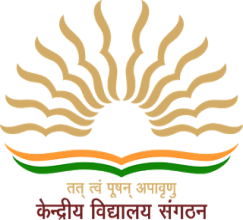 Kendriya Vidyalaya Deogarh, Odishaबालिका उच्च विद्यालय परिसर , पोस्ट/जिला -देवगढ़AT- Govt. Girls High School Campus, Post/District -Deogarhसाक्षात्कार सूचना /WALK-IN-INTERVIEWसत्र 2024-25 के लिए अंशकालिक/संविदा शिक्षकों का पैनल तैयार करने हेतु पीजीटी(अँग्रेजी, हिन्दी, भौतिकी, रसायन विज्ञान, गणित, जीव विज्ञान , सी एस), टीजीटी (अँग्रेजी,  गणित, संस्कृत, एसएसटी), पीआरटी, क्षेत्रीय भाषा शिक्षक(ओड़ीआ) ,खेल प्रशिक्षक, नृत्य प्रशिक्षक, नर्स , स्पेशल एजुकेटर , शैक्षिक परामर्शदाता एवं कंप्यूटर प्रशिक्षक के लिए केन्द्रीय विद्यालय देवगढ़, ओड़ीशा मेनदिनांक 27.02.2024 को तात्कालिक साक्षात्कार आयोजित किया जाएगा । पात्रता और नियुक्ति के संबंध में सभी नियम और शर्तें केन्द्रीय विद्यालय संगठन नियमों के अनुसार होंगी । अधिक जानकारी के लिए https://devgarh.kvs.ac.in/ पर जाएँ ।A Walk-in-Interview will be held on 27.02.2024 at KV Deogarh, Odisha for the post of PGT(English, Hindi, Physics, Chemistry, Maths, Biology, Computer Science), TGT (English, Maths, Sanskrit, SST), PRT, RLT(Odia), Games Coach, Dance Coach, Nurse, Special Educator, Educational Counsellor & Computer Instructor for preparing a Panel of Part Time Contractual Teachers for the Session 2024-25.All the terms & conditions regarding eligibility & appointment will be as per KVS rules.(For more details visit https://devgarh.kvs.ac.in/)Registration Time: 08 AM to 9:30 AM.                    प्राचार्य/Principal
